Lesson 12: Connections between Graphs and EquationsLet’s examine some situations, equations, and graphs.12.1: Math Talk: Evaluating a FunctionHere is a function: Evaluate mentally:12.2: Bank AccountsEach function represents the amount in a bank account after  weeks.Make a table for each bank account showing the money in the account at 0, 1, 2, and 3 weeks.Describe in words how the money in the account is changing week by week.Use technology to create a graph of each function. How can you see your description in each graph?12.3: Build a New FunctionConsider the same five functions:Starting with one of the functions, change it so that it represents an account that . . .Starts with a balance of $300, and loses $40 each week.Starts with a balance of $500, and gains $15 each week.Starts with a balance of $500, and loses  of its value each week.Starts with a balance of $700, and gains  of its value each week.Here are four graphs. Which graph matches each of your new equations?graph 1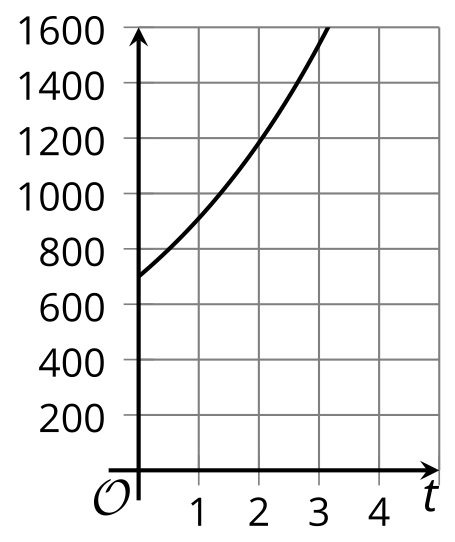 graph 2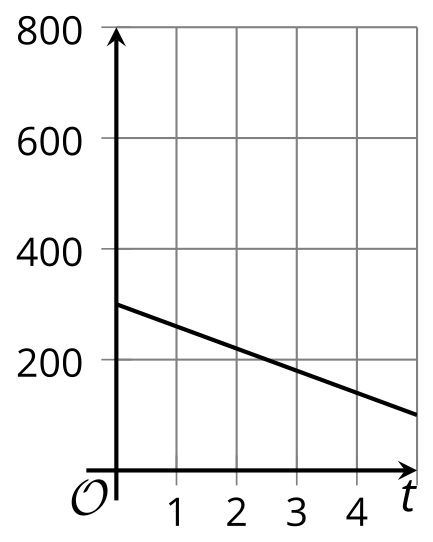 graph 3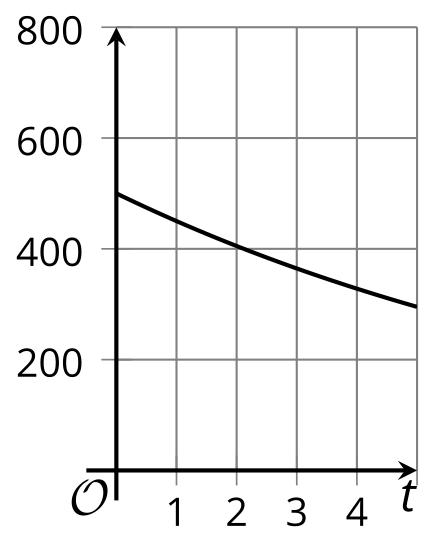 graph 4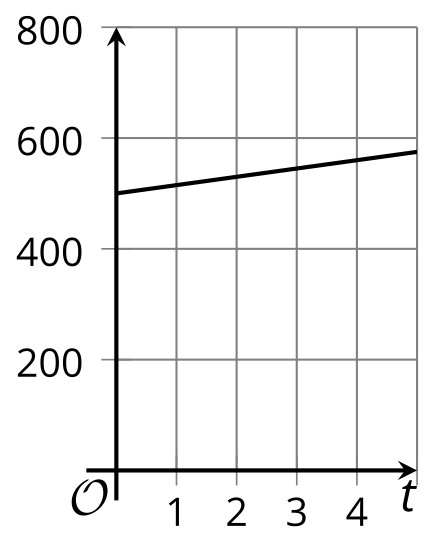 To check, use technology to graph your equations. Make sure to use the same graphing window. Check that the graph of your equation matches the graph you chose.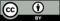 © CC BY 2019 by Illustrative Mathematics®